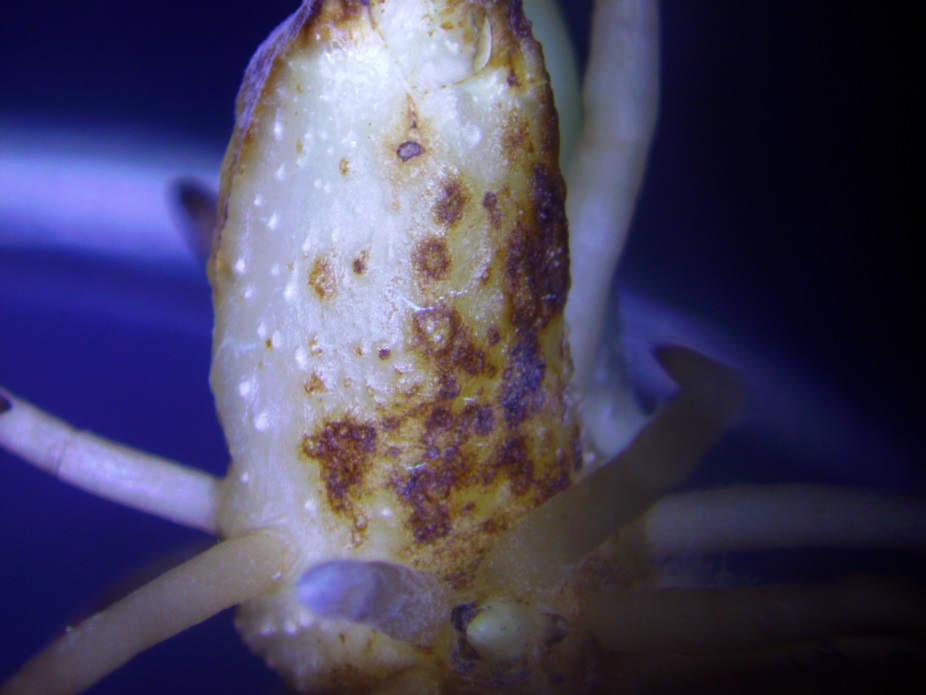 [Późne reakcje nekrotyczne na pędzie odm. Jubilat po 2 tyg. od inokulacji p. 3(M1)Program Wieloletni 2015-20 i Dotacja Celowa 2022W ramach Programu Wieloletniego 2015 – 2020 i Dotacji Celowej 2022 prowadzone są m. in. poszukiwania odmian ziemniaka, które wykazują odporność na występujące w Polsce wirulentne patotypy S. endobioticum: 2(Ch1)3(M1). 18(T1)39(P1).Odmiany JadalneMegustaJest odporna na patotypy: 2(Ch1), 3(M1), 18(T1) i 39(P1), Średnio wczesna odmiana sałatkowa, gładka, żółta skórka intensywnie żółty i czysty miąższ typ gotowania A. OtoliaJest odporna na patotypy: 2(Ch1), 3(M1), 18(T1) i 39(P1). Ta średnio wczesna odmiana ziemniaka została zarejestrowana w 2014 roku w Polsce. Bulwy są owalne o żółtej skórce i miąższu. Odmiana charakteryzuje się dobrym smakiem o ogólnym typie kulinarnym (AB). NicolaJest odporna na patotypy: 2(Ch1) i 3(M1). Ta średnio wczesna odmiana ziemniaka została wyhodowana w Niemczech. Bulwy podłużno-owalne; skórka żółta, gładka; miąższ żółty; oczka płytkie. Miąższ zwięzły podczas gotowania wykazujący śladowe ciemnienie po ugotowaniu. Typ kulinarny ogólnoużytkowy (AB).Odmiany wykazały pełną odporność laboratoryjną i polową na niektóre patotypy spełniając tym samym kryteria § 1 ust. 3 rozporządzenia Ministra Rolnictwa i Rozwoju Wsi z dnia 5 sierpnia 2004 r. w sprawie szczegółowych sposobów postępowania przy zwalczaniu i zapobieganiu rozprzestrzeniania się grzyba Synchytrium endobioticum (Dz. U. Nr 183, poz. 1891, z późn. zm.).„Spośród 101 odmian ziemniaka, które testowano w latach 2015-20, wyróżniono odmiany: Nicola, Otolia, Megusta, Jubilat i Partner, które odznaczały się odpornością na niektóre patotypy S. endobioticum”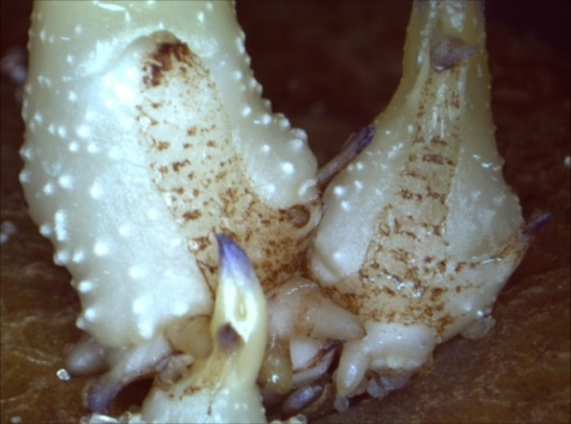 [Krańcowo odporne kiełki odm. Otolia na patotyp 18(T1)]Odmiany skrobiowe.PartnerJest odporny na patotypy: 2(Ch1), 3(M1), 18(T1) i 39(P1) zm.). Partner jest ziemniakiem skrobiowym od wczesnego do średnio wczesnego i łączy w sobie wysoki potencjał plonowania z dużą odpornością.JubilatJest odporny na patotyp 3(M1). To polska średnio wczesna odmiana skrobiowa o kremowym miąższu, małych wymaganiach wodnych i glebowychEurodeltaJest odporna na patotyp 2(Ch1), 3(M1), 18(T1) i 39(P1). Eurodelta to niemiecka średnio wczesna odmiana skrobiowa o kremowym miąższu.